AG Notes for parish meeting.  Great Bentley .  Dec 7 2023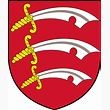 “I attend the meetings, & take calls on your behalf, - some that you may prefer to avoid!”1Dec 3. Streetlights reported Bellfield with wires showing.  Emergency help line arranged 2 hour visit on a Sunday at 16.00 hrs. Contractor Marlborough?  Danger to life!2Dec 1. Update admin clerk at B’sea re highway issues.  Also Marsh Way.  Expectation from resident!3Nov 30. Member pothole initiative. Added Well St & Spring chase B’sea4Nov 29.AG to Pension board in Chelmsford.  At nearly £10 BILLION one of the largest local schemes in England.  Working on net zero carbon in holdings.  Amazing depth of evidence discussed.  Good for ratepayers and pensioneers too.  Very stable.Investigate water damage from road at St.Osyth priory wall.  Jetting of drains organised.  Found clay deposits.St.Osyth resident and complaint against police procedure. Awaiting details before speaking to Police and Crime commissioner.5Nov 28. Discussion with Thorrington councillor re possible reduction from 40 to 30 for B1029.  Found police and accident data and evidence which not in favour.  Also discussed Tenpenny hill following recent shunt.  Resident request hidden junction signs.  Discuss at parish.6Nov 27. AG attends special planning meeting TDC at Clacton.  Discussion re enabling planning decision affecting Market Field Grows charity.  No vote from me but spoke in favour.  Lots of experts but most meaningful response was from parents.  Brought room to a silent standstill and applause!  In my view groundbreaking right decision made! Felt good.Later asked to help with mid-term entry at Colne for pupil moved to B’sea in October.  Year 11. The ultimate admission authority is the Academy.  Essex involved to discuss options and possible alternative schools.  Transport an issue always.  Request from Councillor. Direct contact from AG to resident.  Pending appeal.7Nov 24. Meeting MP – Sir Bernard at group presentation.  Update on Westminster effect on local issues.8Nov 23. AG chairs PSEG scrutiny Ctte.  Chelmsford.  Community safety for wome. Also cycling strategy. Finally Local Transport Plan – LTP49Nov 22. Was first aware of mud on road from Moverams Lane Brightlingsea.  Carried by lorries om to B1029. Spoke to AH at TDC.  He arranged for site to be visited via JH at TDC.  Various ideas about how happened. Dangerous at the hill. Recommend speaking to sand company.  Thanks to Clerk, plus TDC for site visit as enforcement dept.  Also reported emergency line - 2880586.  Advised lorries moved to Stanway, and actions temporarily ceased. BTC website statement.10Nov 17.LHP meeting. Clacton.Later meeting re presentation on levelling up.  Group to support Market Field Grows charity. Farm project. Joint total of £36K11Nov 16.  Attending monthly parish meetings for St. Osyth & Brightlingsea on the same night.  Planning to start at St. Osyth who have moved my ECC slot to the earliest part of their business agenda.  At the same time they have specifically arranged for a part of this session to include a presentation from the Harbour Master and have asked that I stay for that too. 12Nov 14. AG attended County Hall for full cabinet.  Big discussion black bag waste going to landfill.  Second meeting to brief LHP, transformation, LHP’s, Minerals but key DEVOLUTION.  Statement expected from minister in budget speech in next weeks November statement.  Numbers still being calculated but some myths discussed:-No new politicians, or tax raises, or planning matters, or picking up bills from Thurrock or Southend.  Noted Essex bigger than Northern Ireland!  There will be greater freedom, but also greater accountability.  Better skills, jobs and transport. Active consultation already and continuing with districts.13Nov 9. North Essex Parking Partnership meeting in Clacton.  Invited by chair [DL] as role in scrutiny covers them.  Interesting to hear budget issues.  Good to see Cllr. Barry.  Also officers RW & ST attended and I was able to mention outstanding issue of width of road raised bt Cllr. Carr.Site visit Brewers repair.  Thanks to workers.  Pictures taken and posted but not by me!Problem with 74 school time bus not attending Point Clear.  Reported.14Nov 8. Site meeting Great Bentley primary school.  New site manager, plus parents association plus “buddy”.  Problems outside school at deliver/collect times.  Includes barriers down when trains in making impossible for parents with prams/buggies etc. unable to cross. Etc.  Ideas to discuss with local parish – remove wall, park on green or in parish hall car park, barriers erc.  Need to study original travel plan submitted when extension/expansion first proposed.Site visit Hard at B’sea with parking ticket for resident from NEPP.15Nov 7. Site meeting Robinson Road.  Developer plus officer [HC].  Disagreement re site boundary and subsequent fence.  Need record office attendance.Reported risk to public safety Jacobes & High Street B’sea. [Both subsequently repaired.  One make safe in road and other full plan on pavement opp Brewers.  11 reports and 8 reports on ECC site. Make safe in 4 hours.Teams meeting corporate scrutiny. AG invited as Chair PSEG. Big issues of moment is overspend for half year of £16.6 million on childrens services, and £4.8 million on adult/OAP. Compare to £7 million underspend on saved energy budget and extra interest reserves, plus extra £9 million from central govt.  Reminder of great OFSTED result. Threats to budget from increased costs for residential care from adult & children social care.Levelling up.  41,000 children in Essex qualify for free school meals.16Nov 3. Meeting Frinton.  Chair of LHP.  Possible changes with new portfolio-holder.Alresford village sign gone missing?17Nov 2. Gt. Bentley Parish meeting.  Mentioned railway issues for pavement repairs at bell mouth Morella, plus upcoming school meeting.18